申请重修操作学生根据研究生院公告，在学生端进行申请，经院系、研究生院审核。操作流程：培养管理→重缓补考申请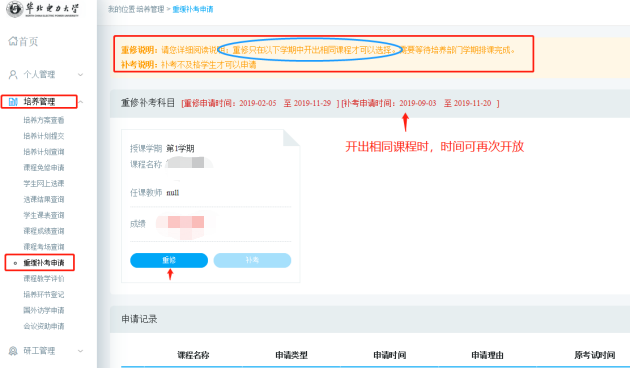 